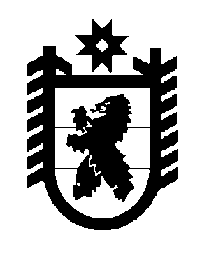 Российская Федерация Республика Карелия    ПРАВИТЕЛЬСТВО РЕСПУБЛИКИ КАРЕЛИЯПОСТАНОВЛЕНИЕ                                 от  3 июля 2014 года № 220-Пг. Петрозаводск О внесении изменений в Положение об Управлении записи актов гражданского состояния Республики КарелияПравительство Республики Карелия п о с т а н о в л я е т:Внести в пункт 9 Положения об Управлении записи актов гражданского состояния Республики Карелия, утвержденного постановлением Правительства Республики Карелия от 16 ноября 
2010 года № 251-П (Собрание законодательства Республики Карелия, 2010, № 11, ст. 1454; 2011, № 10, ст. 1637; 2012, № 11, ст. 2027; 2013, № 2, 
ст. 250; Карелия, 2013, 17 декабря, 31 декабря), изменения, изложив подпункты 16 и 17 в следующей редакции:«16) осуществляет закупки товаров, работ, услуг в порядке, предусмотренном законодательством Российской Федерации и иными нормативными правовыми актами о контрактной системе в сфере закупок товаров, работ, услуг для обеспечения нужд Республики Карелия;17) осуществляет в установленном порядке взаимодействие с органом исполнительной власти Республики Карелия, уполномоченным на определение поставщиков (подрядчиков, исполнителей) для заказчиков;».           Глава Республики  Карелия                                                            А.П. Худилайнен